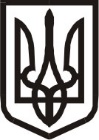 Виконавчий комітет Нетішинської міської радиХмельницької областіР О З П О Р Я Д Ж Е Н Н Я30.01.2024					Нетішин			       № 22/2024-рПро тимчасову комісію щодо проведення перевірки об’єктів капітального будівництва на предмет дотримання термінів, контролю за якістю та ходом робіт, використання бюджетних коштів відповідно до умов договоруВідповідно до пункту 20 частини 4 статті 42 Закону України «Про місцеве самоврядування в Україні», пункту 1.2. рішення сорок четвертої сесії Нетішинської міської ради VIII скликання від 26 січня 2024 року № 44/2096 «Про депутатські запити» та враховуючи запит депутата Нетішинської міської ради VIII скликання К. Янович, зареєстрований у виконавчому комітеті Нетішинської міської ради 26 січня 2024 року за № 02/401-01-02/2024:1. Утворити тимчасову комісію щодо проведення перевірки об’єктів капітального будівництва на предмет дотримання термінів, контролю за якістю та ходом робіт, використання бюджетних коштів відповідно до умов договору, які знаходяться в приміщеннях закладів загальної середньої освіти Нетішинської територіальної громади: Нетішинського академічного ліцею Нетішинської міської ради Шепетівського району Хмельницької області, Нетішинської гімназії «Ерудит» Нетішинської міської ради Шепетівського району Хмельницької області, Старокривинської гімназії «Патріот» Нетішинської міської ради Шепетівського району Хмельницької області.2. Затвердити склад тимчасової комісії щодо проведення перевірки об’єктів капітального будівництва на предмет дотримання термінів, контролю за якістю та ходом робіт, використання бюджетних коштів відповідно до умов договору (далі – тимчасова комісія), згідно з додатком.3. Заступнику міського голови з питань діяльності виконавчих органів ради, голові тимчасової комісії Оксані Латишевій, до 29 лютого 2024 року включно подати на розгляд міському голові висновок тимчасової комісії.4. Контроль за виконанням цього розпорядження залишаю за собою.Міський голова							Олександр СУПРУНЮКДодаток до розпорядженням міського голови30.01.2024 № 22/2024-рСКЛАДтимчасової комісії щодо проведення перевірки об’єктів капітального будівництва на предмет дотримання термінів, контролю за якістю та ходом робіт, використання бюджетних коштів відповідно до умов договоруКеруючий справами виконавчого комітету міської ради								Любов ОЦАБРИКАЛатишева Оксана- заступник міського голови з питань діяльності виконавчих органів ради, голова тимчасової комісіїСахнюк Наталія- начальник відділу кадрової робот апарату виконавчого комітету Нетішинської міської ради, секретар тимчасової комісіїВознюк Сергій- депутат Нетішинської міської ради                            VIII скликання (за згодою)Захарчук Наталія- головний спеціаліст (економіст) бюджетного відділу фінансового управління виконавчого комітету Нетішинської міської радиКирилюк Вікторія- головний спеціаліст з правового забезпечення відділу правового забезпечення апарату виконавчого комітету Нетішинської міської радиКиян Оксана- начальник відділу державного архітектурно-будівельного контролю виконавчого комітету Нетішинської міської радиМисько Василь- заступник міського голови з питань діяльності виконавчих органів радиЮрчук Людмила- начальник відділу правового забезпечення апарату виконавчого комітету Нетішинської міської ради